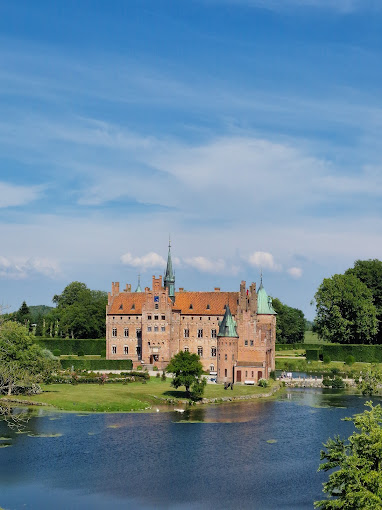 Sommerudflugt til Egeskov slotOnsdag d. 5. juli 2023Vi glæder os en dag på Egeskov slot.LEV betaler bussen, du betaler indgang 260 kr., og egen mad og drikke.Bussen henter os i Værestedet kl.9 og kører tilbage fra slottet kl.16.Tilmelding senest: onsdag d. 14. juni 2023Hvis du skulle have spørgsmål kontakt Brita Holtz 29103135, eller Lene Christiansen 24274463